107學年度第一學期書報討論專題演講學習記錄演講內容摘要重點記錄演講者創業歷程大學畢業後當了sales-決定出國讀書-回到台灣進入電商公司上班-到宜蘭進修後決定創業-開電商公司，當起行銷顧問-幫助小農種米，實施有機農法-進入TIEA電商協會上班，服務各個電商公司做推廣媒合創業到底是在？願意付出額外精力，來尋求更多可能性願意在壓力下完成任務，持續推進目標不斷找到下一個學習課題，且付諸實現但是創業不是會很？勞動保障多少還是有，實質意義不大薪資水平無法估計，請給自己設底線成功機率低，要與挫敗轉折做朋友創業前最好先搞懂的7件事一人創業做電商，你要決定真實的自己我到底是不是創業體質？與你自己身上的標籤無關，你有什麼病，自己最知道，你跟自己熟嗎？貼標籤的兩種意義：別人貼-便於理解與記憶，自己貼-增加認同與想像一人創業做電商，那你想要的東西一定很大如果目標是就職可以達成，那真的不必非得創業並不是只有在創業環境中，才會看到很創的人一人創業做電商，學習是基本功，不要當豬隊友電子商務應該是指產業運用的網路技術，在交易過程中來減少時間空間，限制以提高效率和成功機會，一點都不新潮的一種普遍商業型態電商個功能分野：服務展示-行銷策略-成交機制-服務切割和附加服務電商經理到行銷公關到客服經理這麼多事情，一個人學得完嗎？    可以但是要先搞清楚：公司是找你來產出的而不是學習，公司教的是作          業方法不是知識    職場中的學習，是靠理解狀況，人際修養，自主訓練，實做檢討才能感        受到自己在進步學得完，但怎麼可能做得完？找工作夥伴（不是carry你不懂的，而是take care你不做的）例如網紅找經紀公司，賣家找人寫業配，品牌請人投廣告產品絕非一時之間的靈光乍現，請和自己打一架再來跟我說要準備什麼？開發一個產品，要先想好：目標和他的量化定義設定目標是用來犒賞自己的努力量化指標是用來檢視成功或失敗背後的細節你的產品有競爭力嗎？找個世界最高擂台去單挑新創戰場：KICKSTARTER，INDIEGOGO，flyingV，嘖嘖不要吝嗇分享，分享可以打磨自己外在，也能發現缺點，繼續精進互利並不難養成，要懂的分享有錢才能打造利益連結？社群就是你的人際信用庫標籤認人貼，自己的icon自己貼創業不是常規的選擇，是時候給自己一點色彩了來給自己貼標籤經營自己的icon，就能脫離市場定義養成觀察力和思辨力不要變得絕對，絕對意味著靜止所有失敗，都不必然造成你GG二、心得演講者是一個很活潑的人，他以一種聊天的方式開始演講，讓人感到親切也不會這麼枯燥，聽了他的分享才發現其實創業者都很跳痛也很勇於嘗試，他們不安於現狀想要發現更多的可能，而創業也不是一件簡單的事情，需要思考的面向很多，絕非單純靠一顆熱忱的心就可以執行。演講者分享了創業前需要思考清楚的七件事情，分析的很清楚，也給了我們很明確的目標，有時候跳脫一點框架，出去舒適圈走走或許就會發現不一樣的東西，時時刻刻觀察周遭的事物，與旁人分享發現的東西或許也是在創造一種可能，我想這就是演講者所要透過這次演講帶給我們的東西。三、問題與討論記錄(1)你提出的問題與演講者回應youtuber訂閱要到多少才算穩定？大多數的同學都認為youtuber訂閱超過10 萬就算穩定了，可以將它當成一個職業，但是在經過討論之後，演講者給我們的一個確切數字是訂閱量需要30-50萬才算是穩定，才賺的到業配。(2)重要問題與討論怎麼定義創業？娃娃機台主，youtuber算不算創業？討論到台灣夾娃娃機店的前景，以及國外的線上夾娃娃引進台灣是否算是創業 。你知道什麼是粉絲專頁觸及率，Facebook廣告管理員，廣告計費方式CPM/CPC/CPA，網紅KOL，IP智慧財產，SLASH，自媒體？演講者在演講一開始先問了大家這些問題，以調整演講的內容。四、其他相關資料或照片(1)簽到表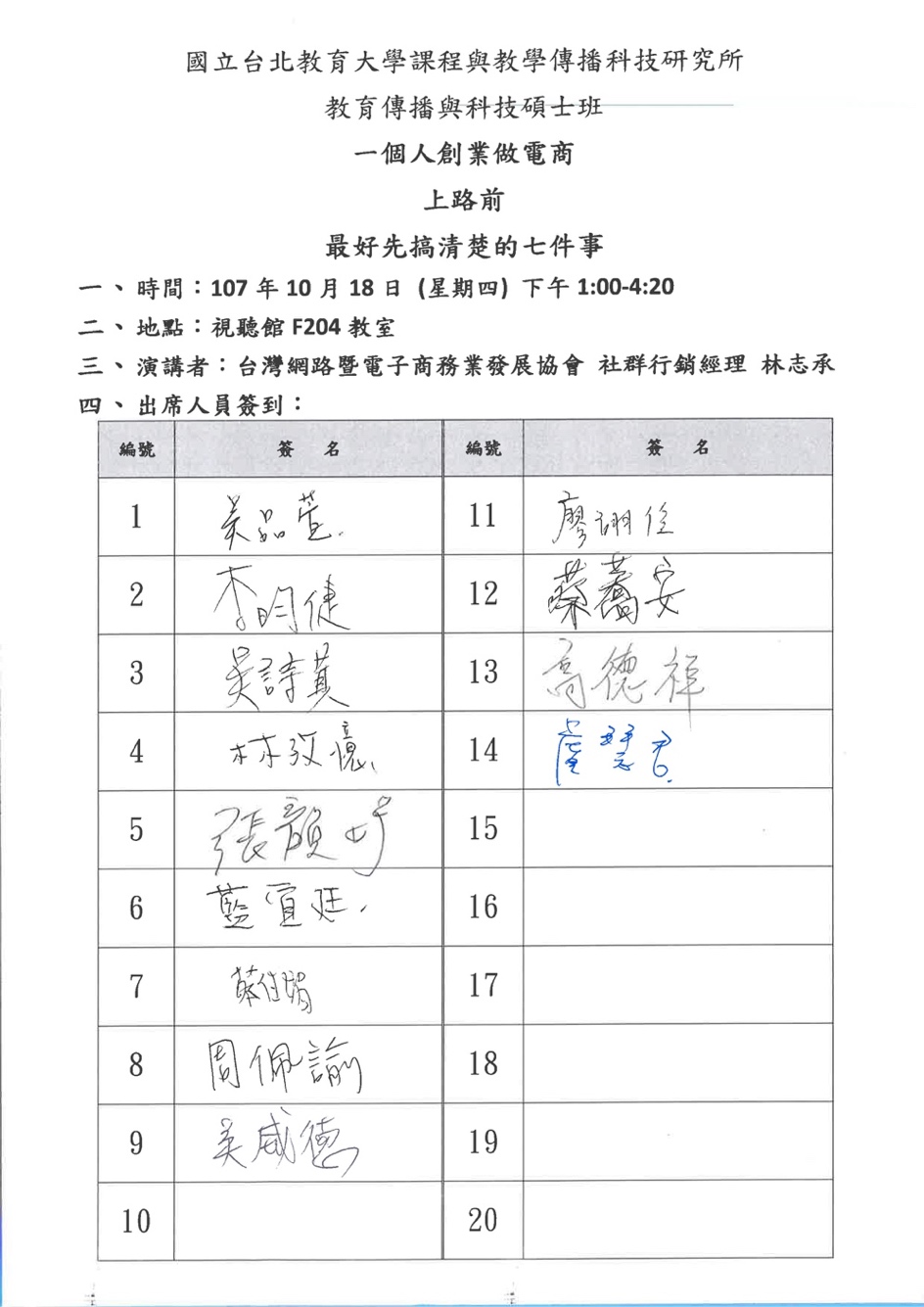 (2)回饋單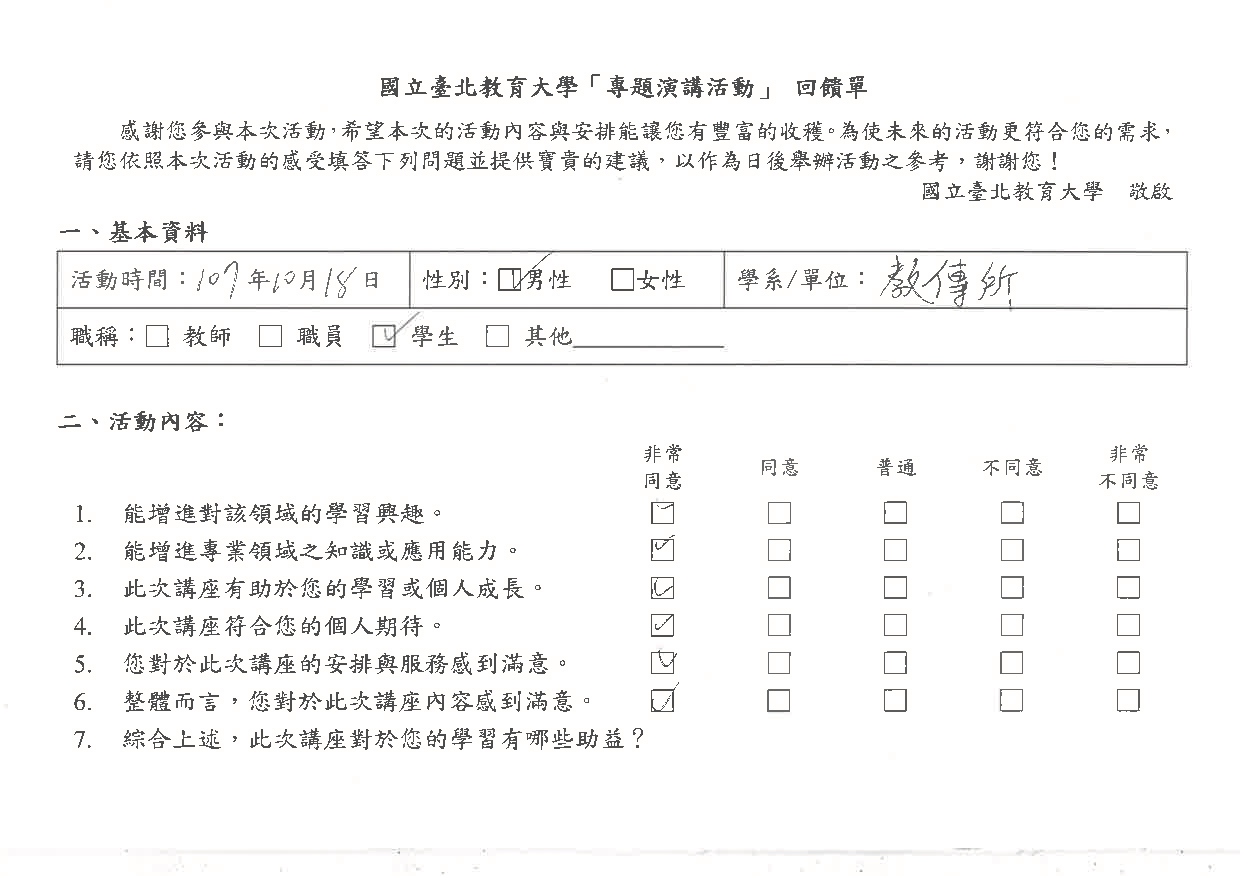 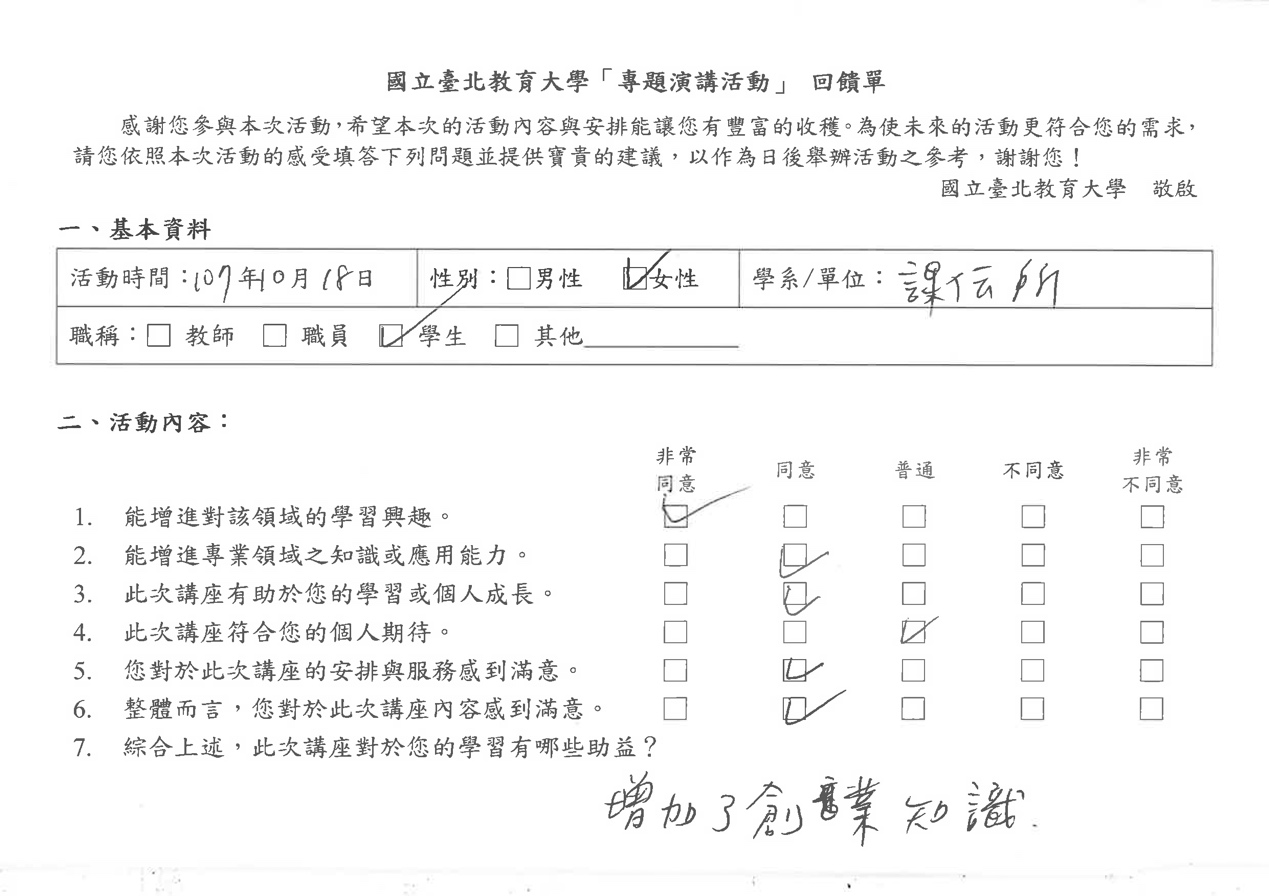 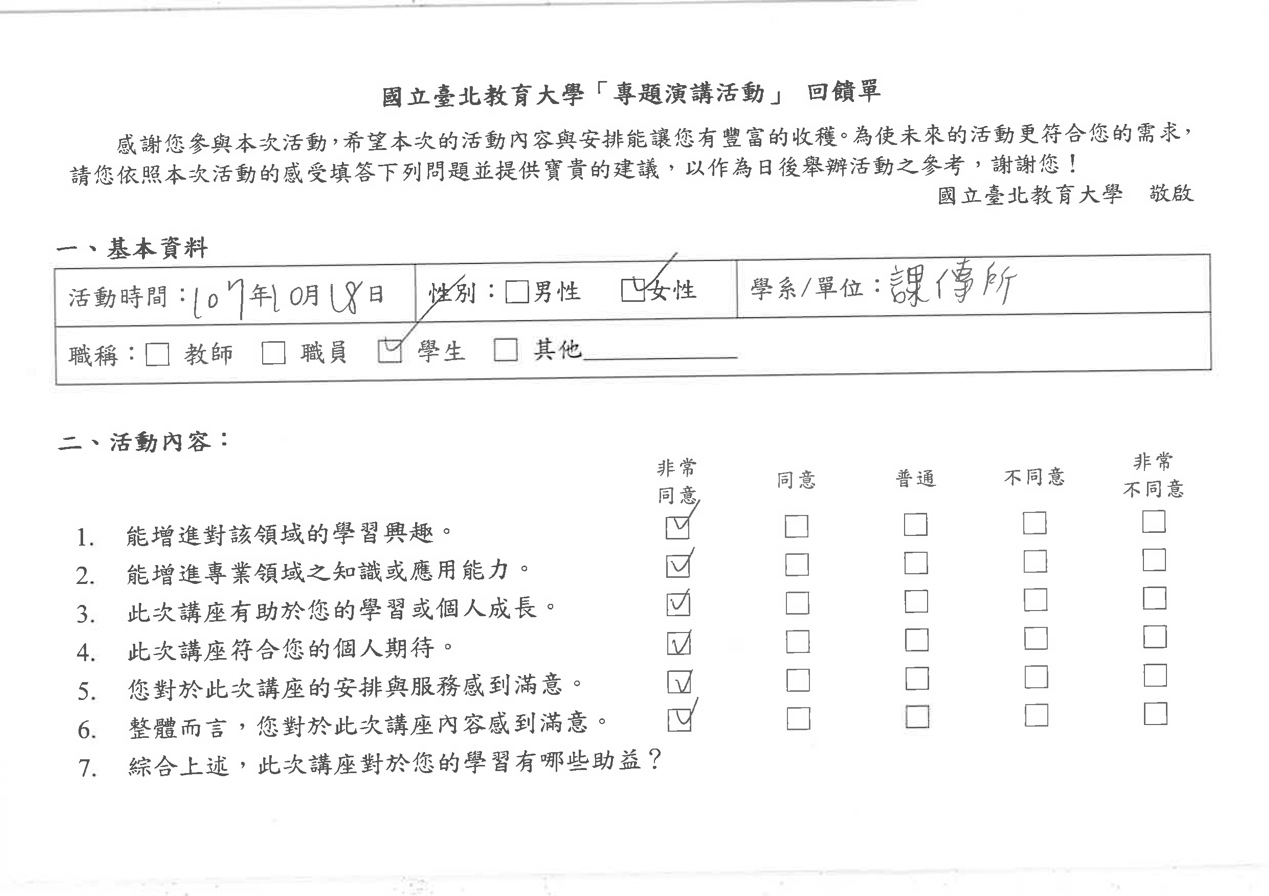 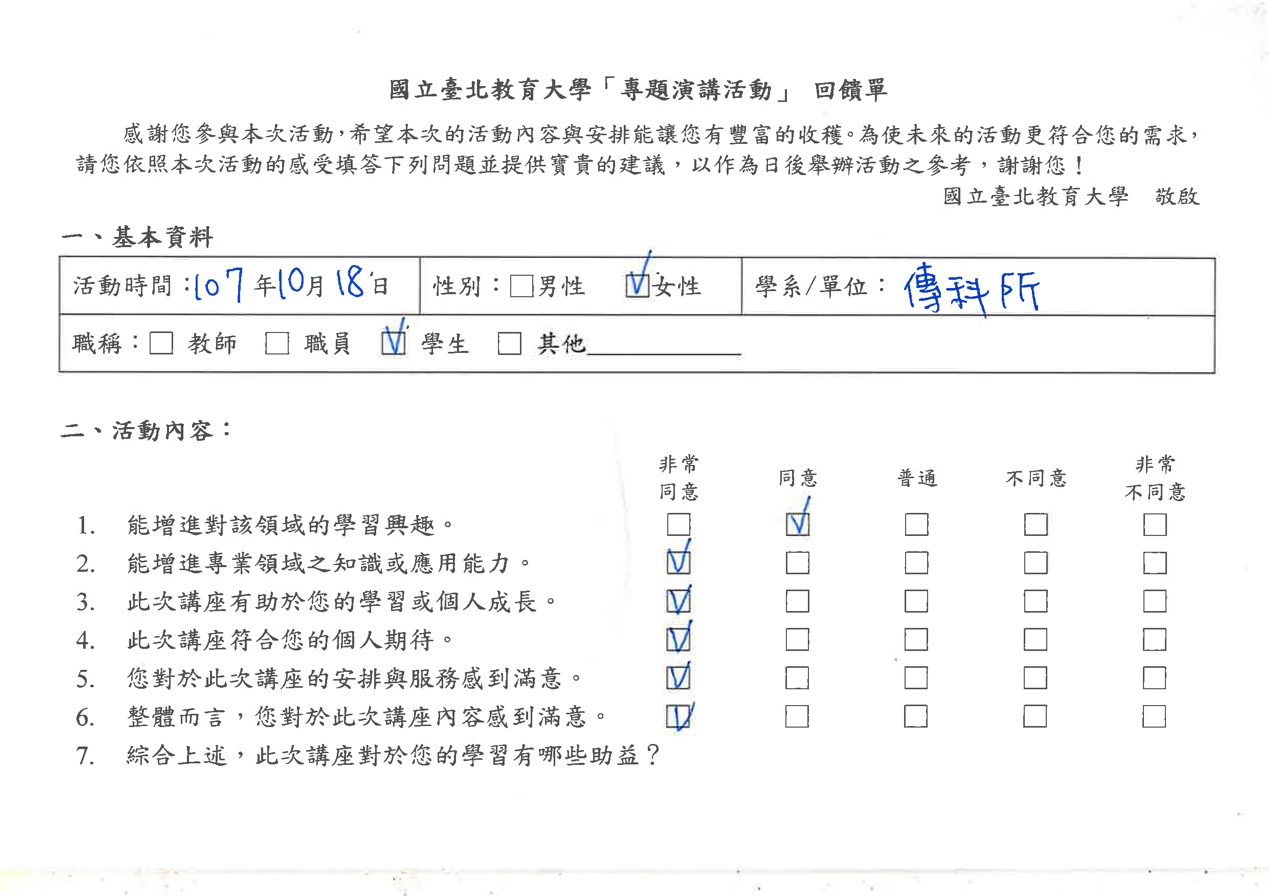 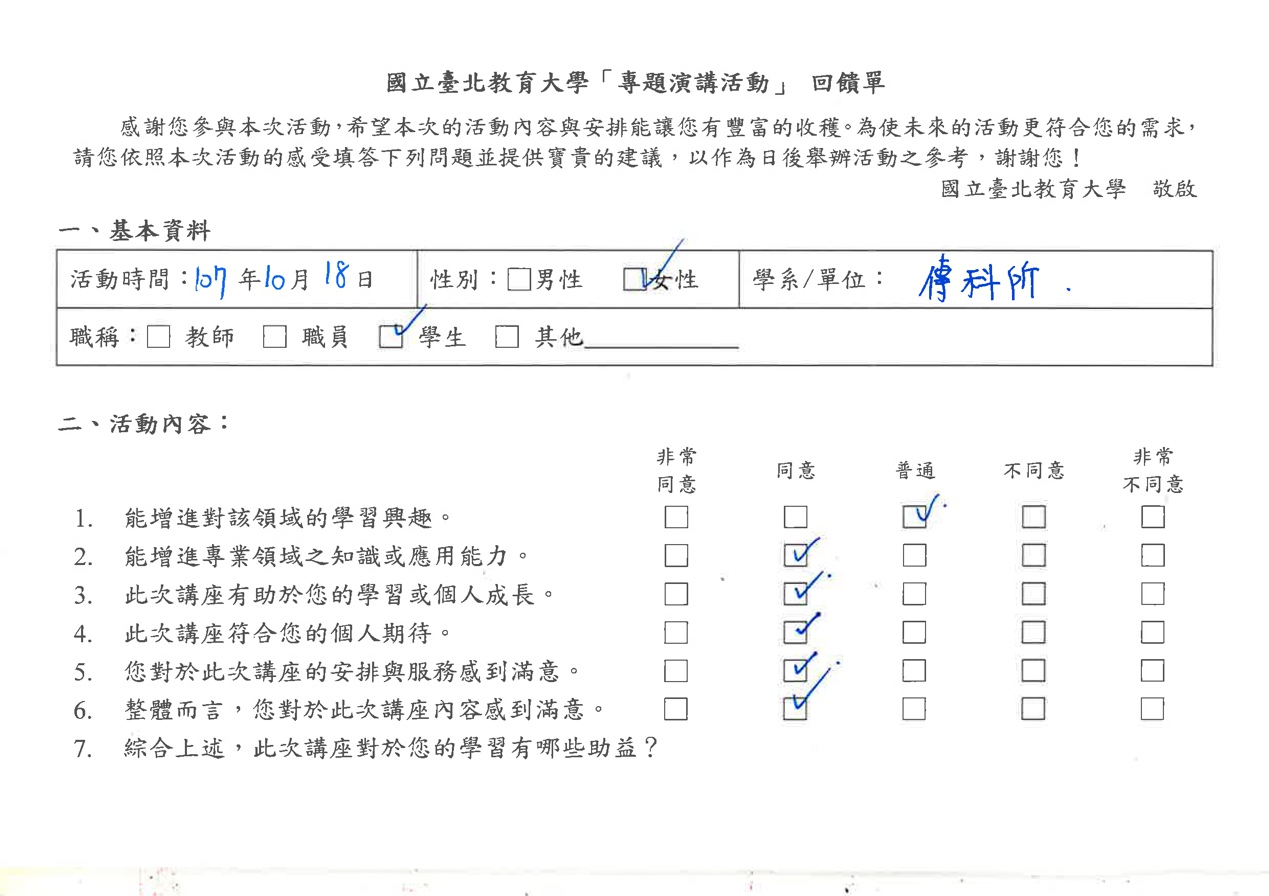 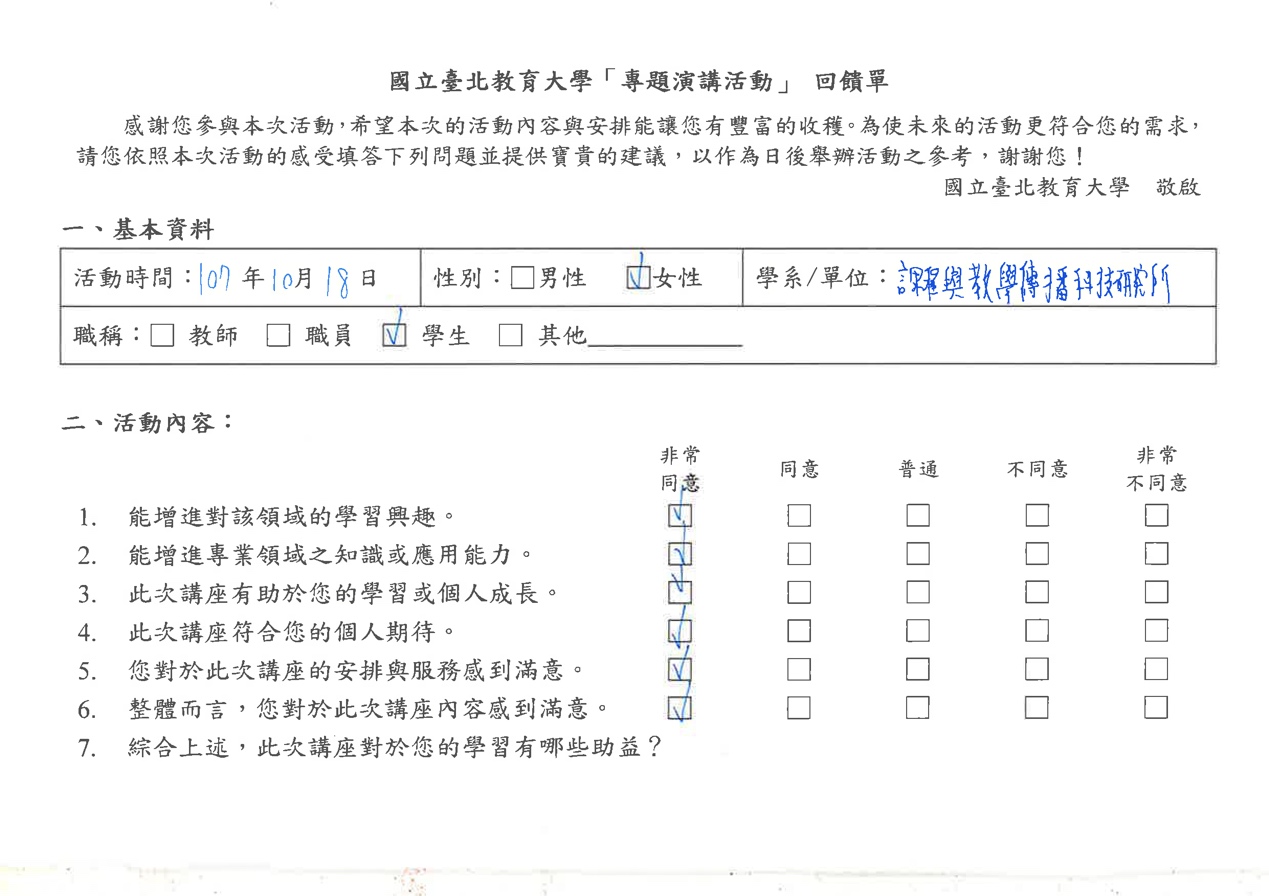 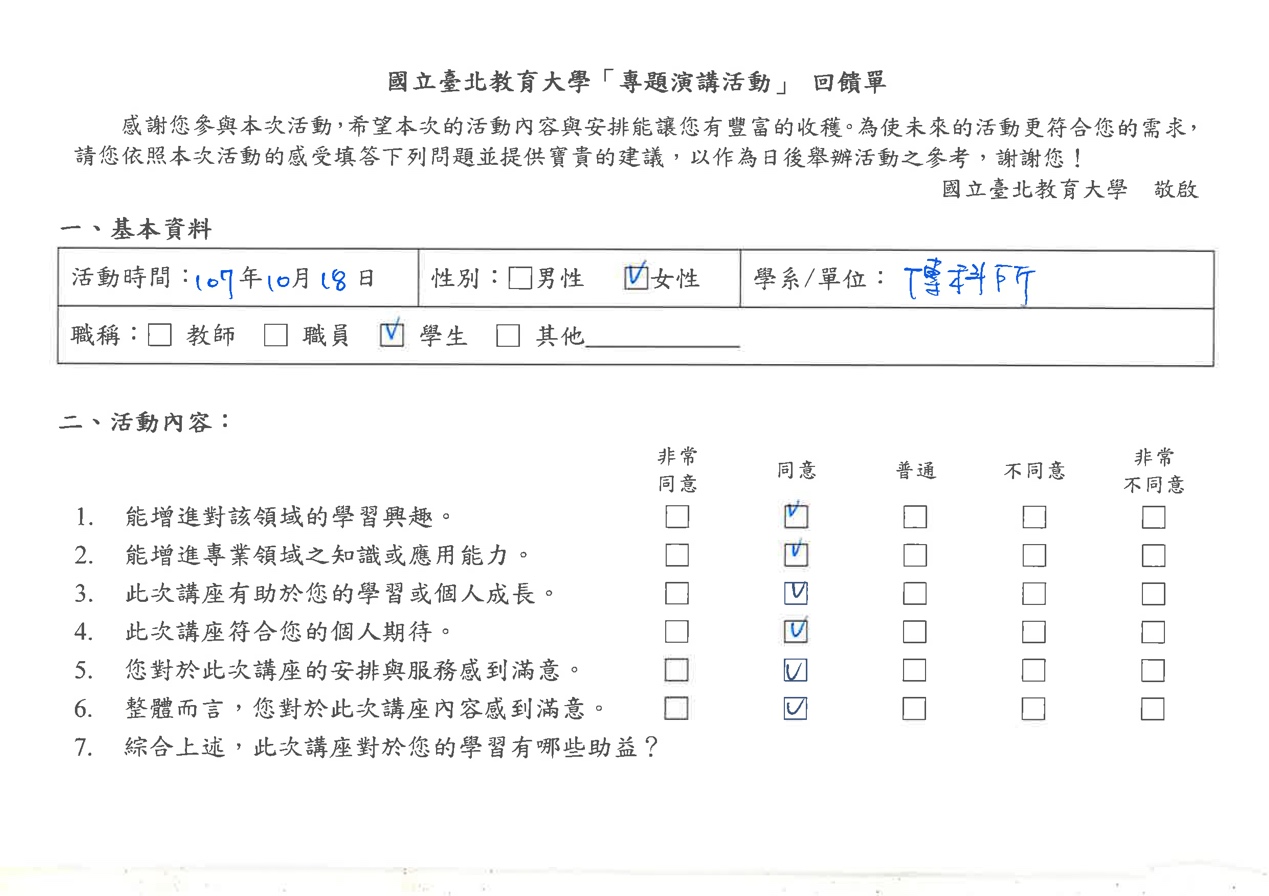 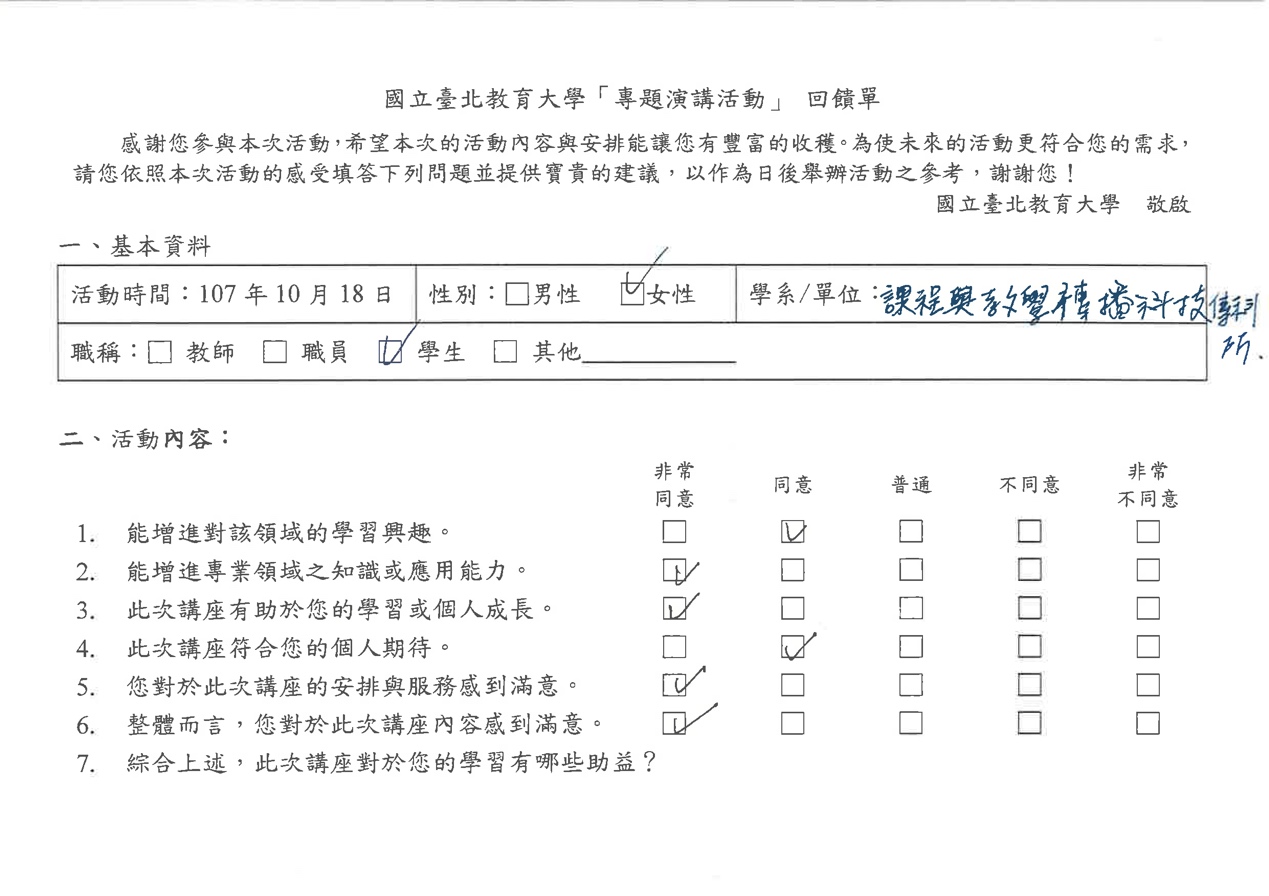 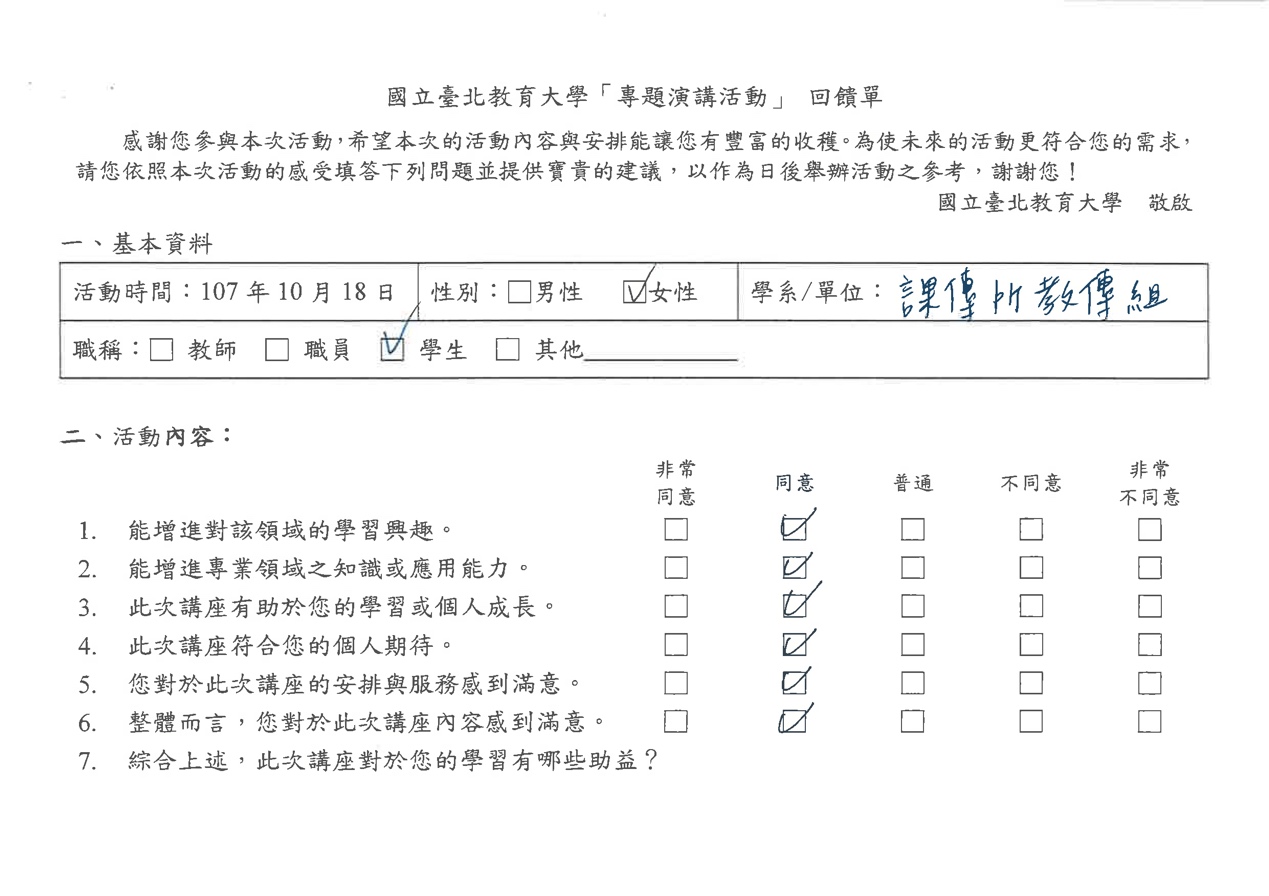 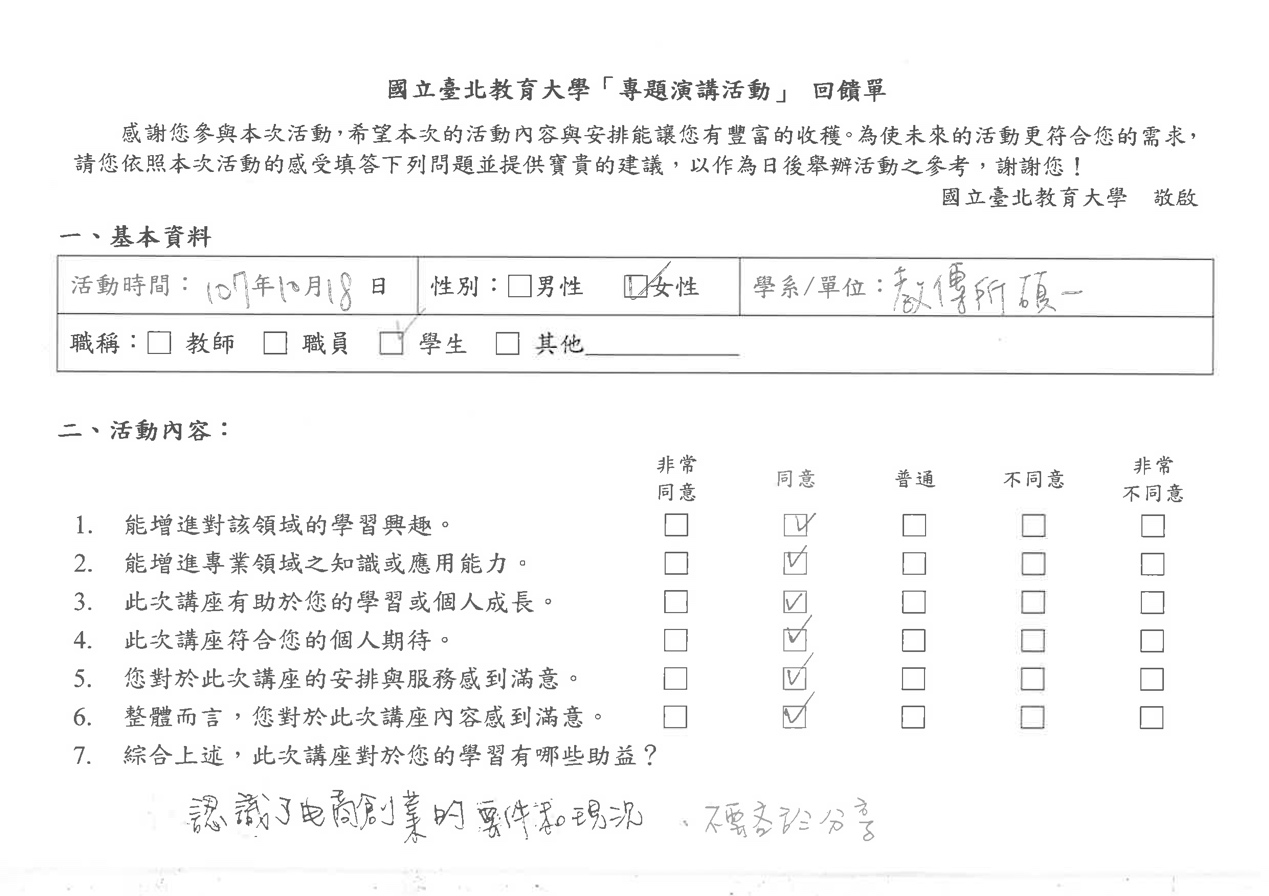 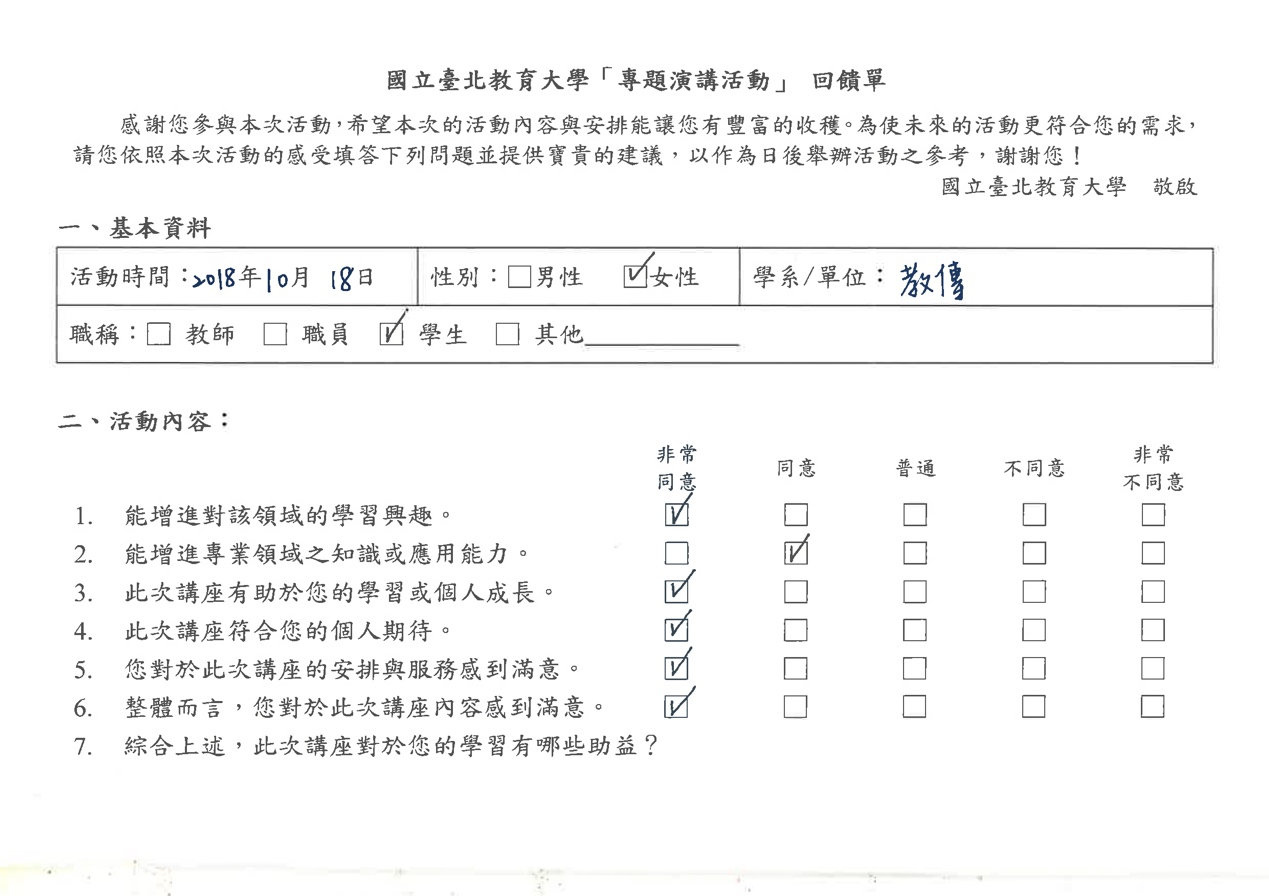 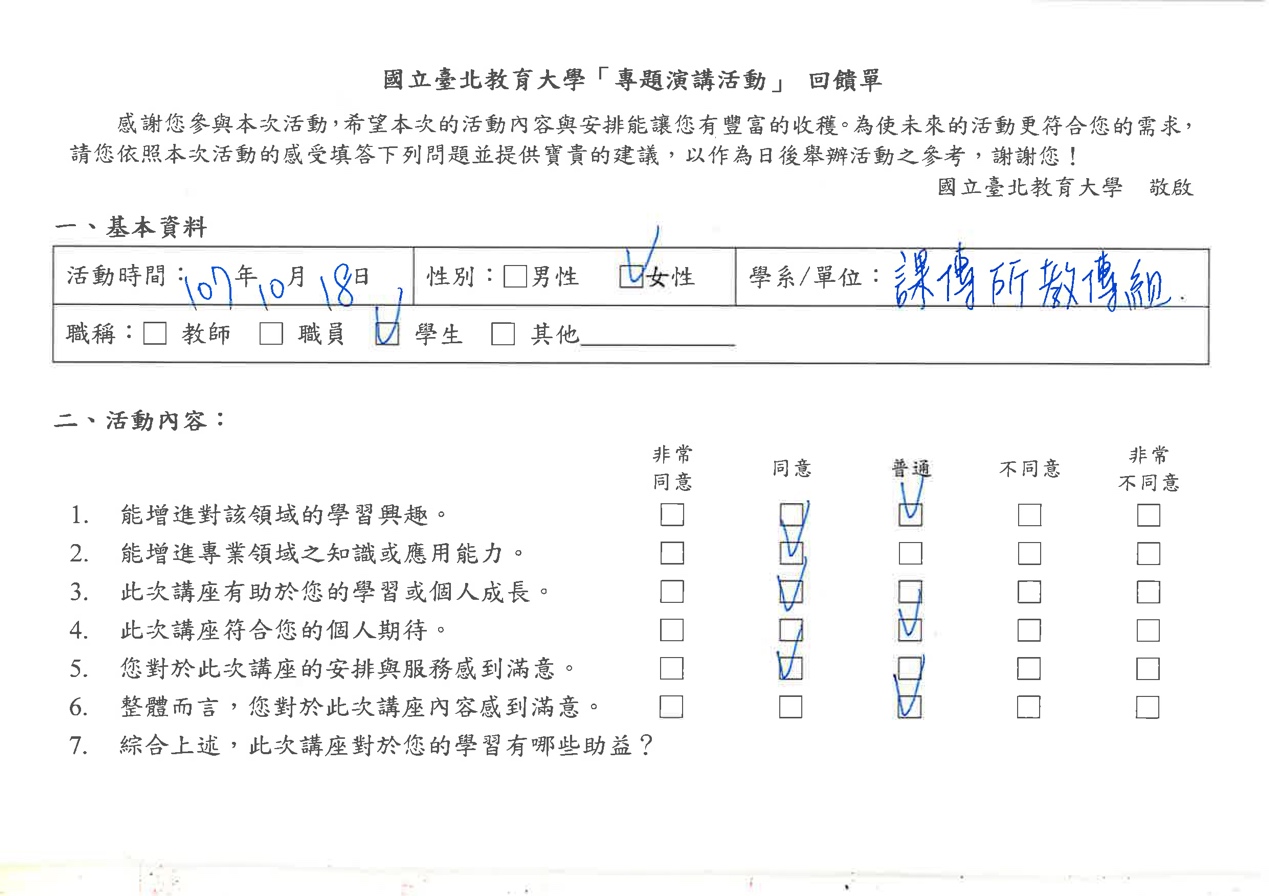 (3)大合照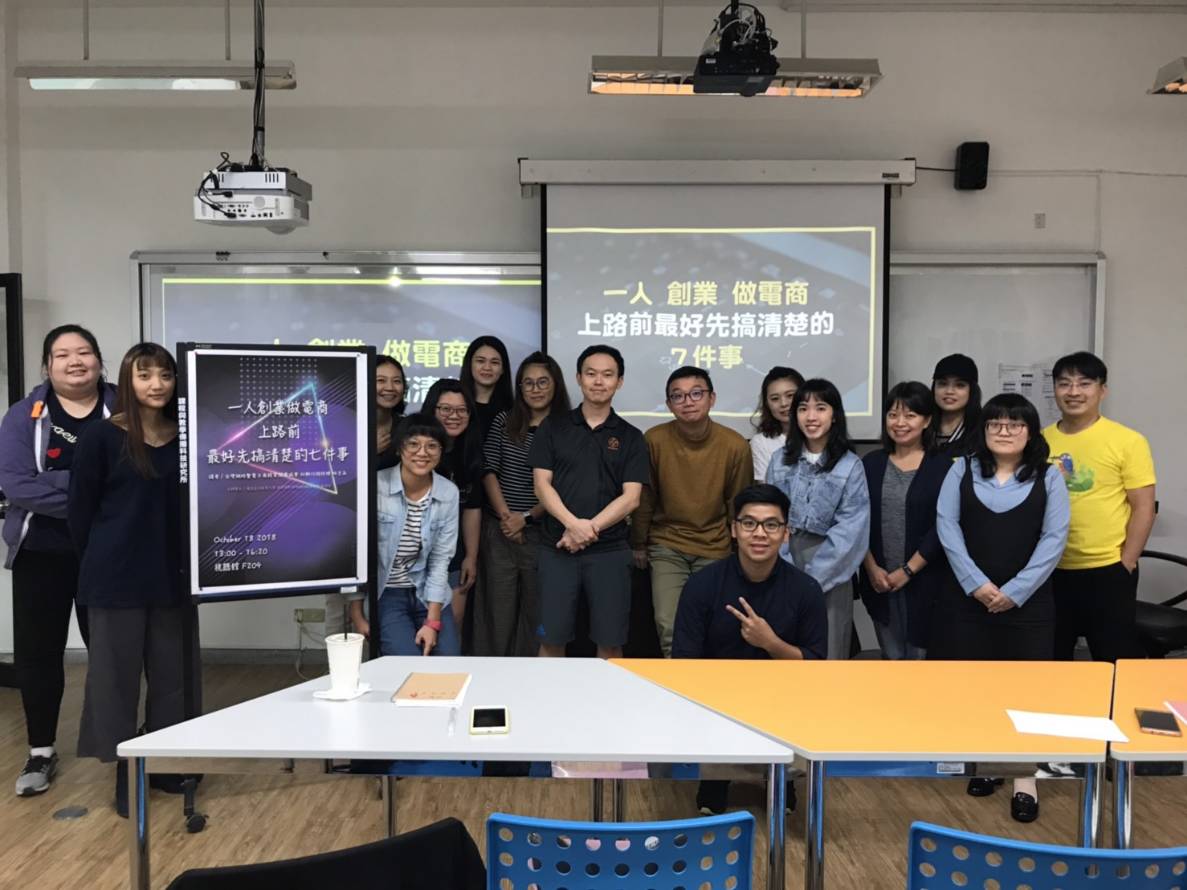 演講者林志承Darren林志承Darren林志承Darren演講題目一人做電商，在上路前最好先搞清楚的7件事一人做電商，在上路前最好先搞清楚的7件事一人做電商，在上路前最好先搞清楚的7件事演講時間10/18 13:30-16:30記錄者廖翊伶